Name _____________________________________ Class: _______ Date: ___/___/___Inductive ReactanceLab Activity Sheet # 2 - Solve for Values of an Operating RL CircuitTools and MaterialsFilter choke approximately 2h or largerResistor, 750 ohms, 5 wattsAC milliammeterMultimeterAC power supply, 60 HzSwitchProcedureMeasure and record the resistance of the inductor (filter choke) with your ohmmeter (NOTE: This is the DC resistance (RDC) of the coil). _______Measure and record the actual value of the 750-ohm resistor. __________Connect the circuit as shown in the following schematic (Figure 1).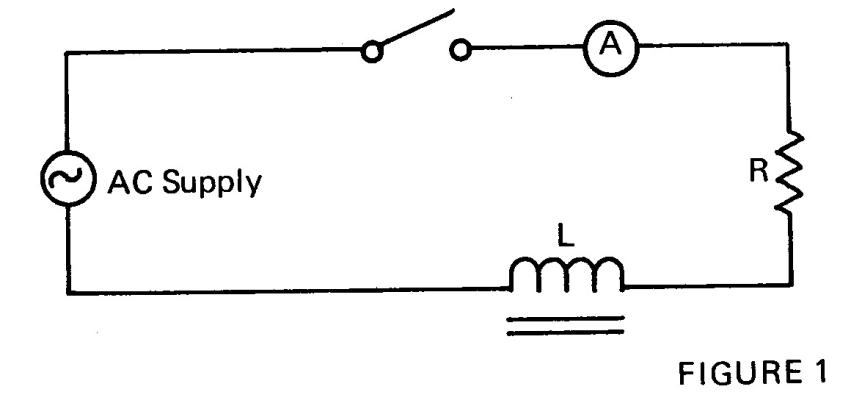 Connect an AC voltmeter across the AC power supply, close the switch, and adjust the AC input until the meter indicates 10 volts.Read and record the voltage across R (VR). _____________________Read and record the voltage across L (VL). _____________________Read and record the applied voltage (across both R and L). _________Read and record the current flowing in the circuit (I). ____________Compute the value of XL. __________________________________Add the coil’s DC resistance (Step 1) and the resistor value (Step 2), and then multiply this value by the circuit current and compare the result with the applied voltage (EA) observed in Step 7.Arithmetically add VR (Step 5) and VL (Step 6), and then compare with VA (Step 7) (Vest = VR + VL).Repeat (Step 11), but use the formula VA = √ VR2 + VL2 . Compare Vest to VA.Multiply the current (Step 8) and the computed value of XL (Step 9), and then compare the result with VL (Step 6).Make a vector diagram to scale (Figure 2) showing the values of VR,VL, and VA, letting VA be the hypotenuse of the right triangle formed by sides VR and VL; explain any differences noted.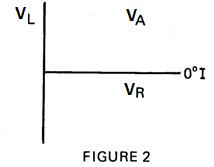 Discuss and explain differences observed with your teacher.Turn off power, disconnect tools and material, and place in the proper storage area.